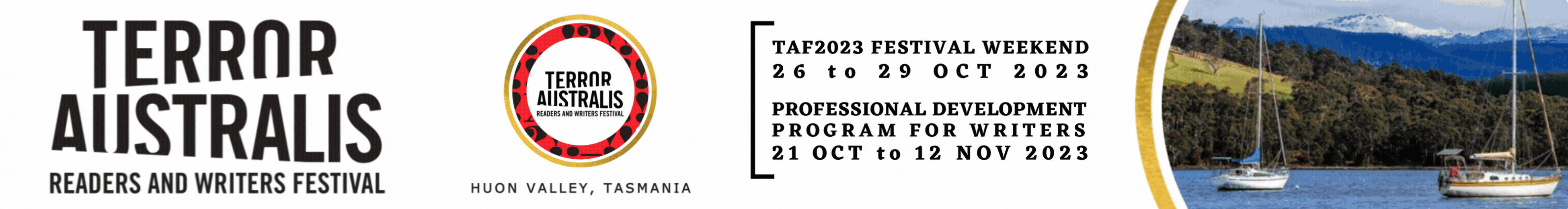 TARWF2023 ENQUIRY FORMName:Nom de plume, if you have one:Mobile No. (including country code):Email Address:Postcode:Travelling solo or with others?Do you have your own transport?Special dietary requirements:Special needs access:I would like to attend:ROOM PREFERENCESIf you would like to participate in a Writers’ Retreat, stay at the hotel over the festival weekend, or participate in MAPI, please read the ‘2023 Writers’ Retreats, MAPI and Accommodation Pricelist’ carefully and tell us your top three preferred rooms in order of preference below. Subject to availability.DATEEVENTY / NSun 21 Oct to Fri 27 Oct6 night Crime and Mystery Writers’ Retreat – please indicate room preferences belowAn Ann Cleeves, Vanda Symon, Garry Disher 6-pack (all 6 week 1 masterclasses at a discount)Sunday 22 OctoberAnn Cleeves Afternoon Masterclass:  The Long HaulMonday 23 OctoberVanda Symon Afternoon Masterclass: You Seem Nice, How Can You Be a Crime Writer?Tuesday 24 October Ann Cleeves Afternoon Masterclass:  How Do Your Characters Define Their World?Wednesday 25 OctoberVanda Symon Afternoon Masterclass:  Bad Guys Have Feelings TooThursday 26 OctoberAnn Cleeves morning launch of Murder You Wrote, An Interactive MysteryThursday 26 OctoberAnn Cleeves Afternoon High Tea at the Kermandie Friday 27 OctoberGarry Disher Masterclass Day: Writing Australian Crime FictionFriday 27 Oct to Sunday 29 Oct3 night Festival Weekend accommodation at the Kermandie – please indicate room preferences belowSat 28 and Sun 29 OctoberTWO-DAY PANEL PROGRAM:  TASSIE VICE – Weekend pass to 10 sessions Saturday eveningDeath at the Blue Light Disco Murder Mystery DinnerMon 30 October to Fri 3 Nov4 night All Genre Writers’ Retreat – please indicate room preferences belowA Narrelle Harris, Alison Stuart, Natalie Conyer 3-pack (all 3 week 2 masterclasses at a discount)Tuesday 31 October Narrelle M. Harris Afternoon Masterclass:  Is it Sex or Intimacy? Wednesday 1 NovemberAlison Stuart Afternoon Masterclass:  Love for All Thursday 2 NovemberNatalie Conyer Afternoon Masterclass:  The Short of ItFri 3 Nov to Sun 12 Nov9 night full MAPI program – please indicate room preferences belowFri 3 Nov to Tues 7 Nov4 night, 3 day MAPI intensive – please indicate room preferences belowTues 7 Nov to Sun 12 Nov5 night Pitching and Editing Writers’ Retreat – please indicate room preferences below